Государственное бюджетное  образовательное учреждение гимназия №628                                                   «Александринская гимназия»                            ПЛАН ПОДГОТОВКИ И  ПРОВЕДЕНИЯ УРОКА    по теме «Значение и грамматические признаки глагола»         с использованием   ЦОР и   интерактивной доски SMART.                                                             4 класс                                                                                                Урок составила:                                                                                                  учитель   начальных классов                                                                                                             Эпова Е. М.                                               г. Санкт-Петербург                                                   2014-2015 учебный годПлан подготовки и проведения урока   с использованием ЦОР и интерактивной доски SMARTТема урока : Значение и грамматические признаки глаголаПредмет:  русский языкКласс: 4УМК: «Школа 2100», Бунеев Р. Н., Бунеева Е. В., Пронина О. В.Вид урока : урок повторения, углубления и обобщения изученного 	Цель как деятельность учеников:- развитие умений находить глаголы в тексте, определять время глаголов, устанавливать зависимость количества форм времени от характера вопроса( вида) глаголаЗадачи:Образовательные:Повторить  грамматические признаки глагола;учить определять время глаголов;расширять словарный запас учащихся; учить самостоятельно «открывать» новые знания через проблемный метод обучения.Развивающие:развивать мыслительные операции: анализ, синтез, классификацию, обобщение, сравнение, внимание, память;развивать навык работы на интерактивной доске;развивать адекватную самооценку своей деятельности.Краткая аннотация:      Сегодня информационные технологии всё прочнее входят во все сферы нашей жизни. Традиционные инструменты учителя и ученика успешно заменяют компьютерные средства обучения, одним из которых является интерактивная доска. Интерактивная доска позволяет сделать образовательный процесс насыщенным, ярким, творческим. С ее помощью можно реализовать на современном уровне один из основных принципов обучения в начальной школе – наглядность. Использования возможностей современных развивающих технологий, позволяет обеспечить формирование базовых компетентностей современного человека: информационной (умение искать, анализировать, преобразовывать, применять информацию для решения проблем); коммуникативной   (умение эффективно сотрудничать с другими людьми);  самоорганизации (умение ставить цели, планировать, полноценно использовать личностные ресурсы);     самообразования (готовность конструировать и осуществлять собственную образовательную траекторию на протяжении всей жизни, обеспечивая успешность и конкурентоспособность) .Использование интерактивной доски возможно на любом этапе урока.                                                                                                                                                                                                  Ход урока1.Языковая разминка.Запись по диктовку:За одну ночь вершины гор побелели от снега.Задание:  Обозначить знакомые орфограммы, выполнить синтаксический разбор предложения, составить схему, записать два глагола, которые стояли бы  в той же форме, что и сказуемое данного предложения.После выполнения работы ученики выполняют взаимопроверку. 2.Актуализация изученного.На интерактивной доске  SMART  даны опорные слова , с их помощью  ученикам  нужно составить  рассказ  о глаголе .  Один ученик   отвечает, остальные  комментируют, дополняют и  оценивают с помощью сигнальных карточек.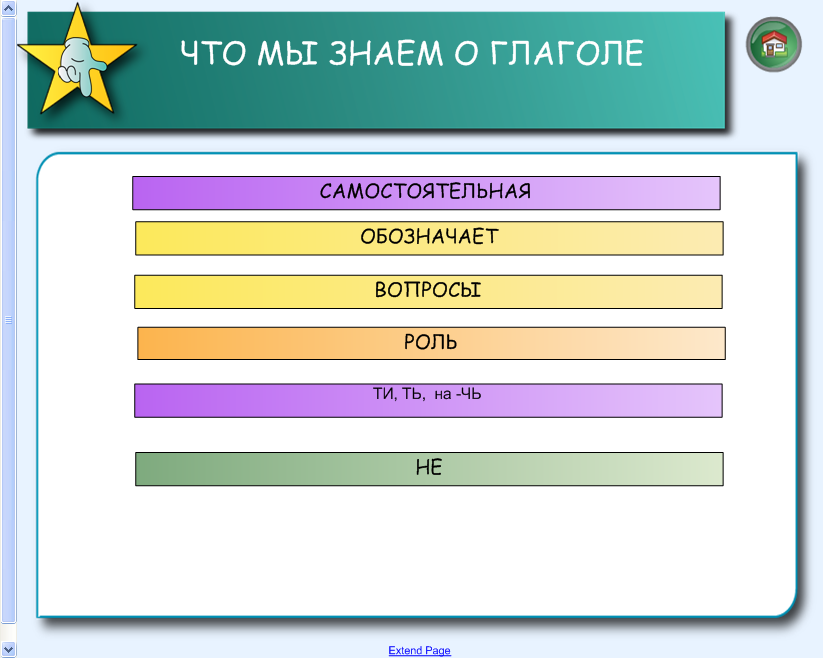 3.Формулирование темы и цели урока.Посмотрите на  следующую группу опорных слов .- Какую информацию можно извлечь из 2-й строки? - О чем «говорят» эти части слов? ( Конкретно о времени: прошедшем, настоящем или будущем)- Сформулируйте тему урока.( Изменение глаголов по временам. Прошедшее, настоящее и будущее время)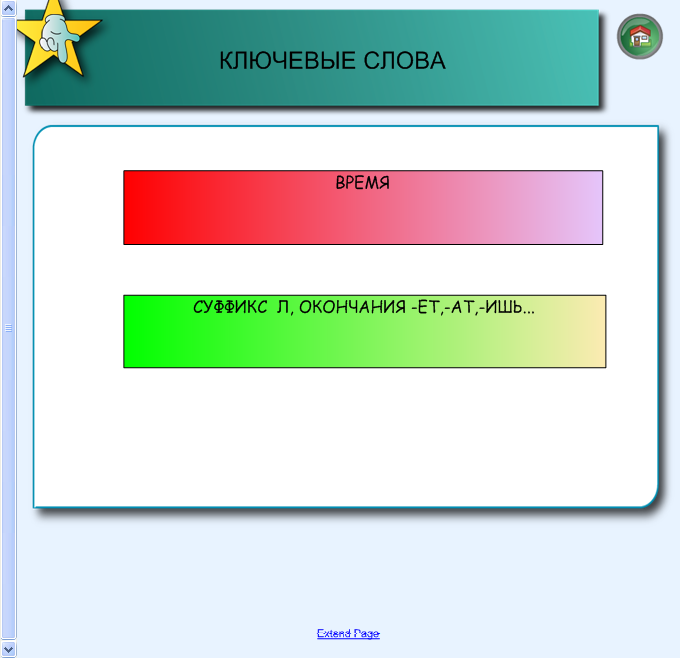 4. Развитие учебно- языковых умений.ЦОР «Путешествие во времени»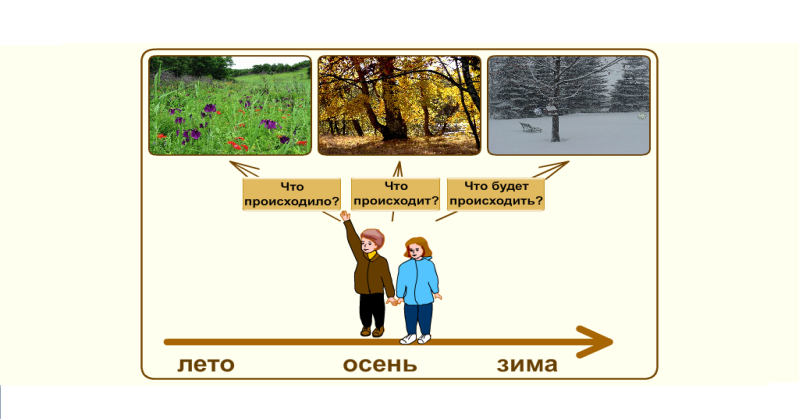 http://school-collection.edu.ru/catalog/res/c9fd641d-167c-420f-bfc2-9081e7254dc4/?sort=order&&rubric_id[]=1109865.Развитие учебно-языковых и правописных умений. Создание проблемной ситуации .1. Работа по учебникуУпр.238- выводится зависимость форм времени от характера  вида ( вопроса) глагола( что делать? Что сделать?) Вывод: от каждого глагола в неопределенной форме можно образовать 3 или 2 формы времени. От глаголов , которые отвечают на вопрос  что делать? , образуются три формы времени, а от глаголов, которые отвечают на вопрос  что сделать? , образуются только формы прошедшего и будущего  времени .спать               	                           проспать( что делать?)                                      ( что сделать?)наст. вр.  ( что делает?) спит                 ?прош.вр. ( что делал?)  спал         ( что сделал?) проспалбуд. Вр. ( что будет делать?)        ( что сделает?) проспитбудет спать6. Развитие учебно-языковых умений.Работа на интерактивной доске  SMART   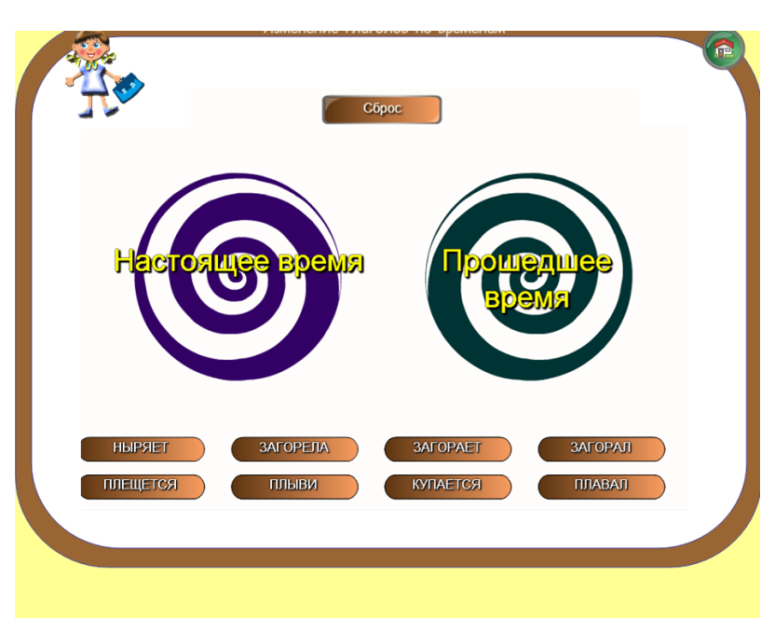 7.Итог  урока. Дополните схему, написав формы времени.              Что делать?                                   Что сделать?8. Рефлексия Приложение № 1